Parents & Carers Autumn 1st half termly topic overviewTopic – ‘All about me’Date weekWeekly theme Parent communication/participation 02.09.201(3 days)My House House  Staff introduce themselves to their key practitioner families07.09.202My HouseHouse  Staff introduce themselves to their key practitioner families14.09.203My Family HousePlease can you supply a family photo for the children to share with their friends for a holiday/day out wall display. You have also been issued with ‘all about my family sheet’ giving us info for your child’s profile. Please return these in your child’s bag ASAP21.09.204My friends 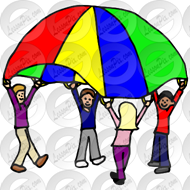 A week of ‘getting to know you’ games, lots of opportunities to learn names. 28.09.205Look how I’ve grown!Baby clinic 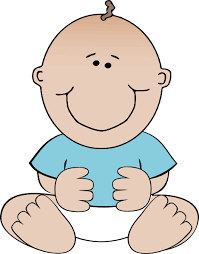 We will be measuring the children’s height and feet!05.10.206Healthy livingDoctors The children will learn about healthy food, exercise and tooth health.12.10.207Look what I can do!The nursery will be set up with skill stations and a daily assault course for the children to practice new skills19.10.208Team building fun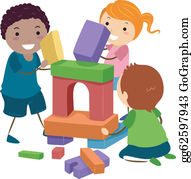 The children will collaborate as team, to encourage sharing and listening skills